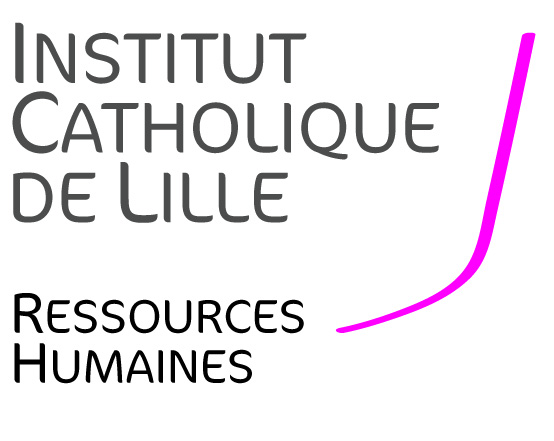 En CDI, à temps complet, dès que possible, A LA FACULTE DE GESTION, ECONOMIE ET SCIENCES--------------------------------------ContexteLa Faculté de Gestion, Economie et Sciences (FGES) recrute un(e) Enseignant-Chercheur en Sciences Economiques, en CDI, dans le cadre d’un remplacement à pourvoir dès que possible.Elle offre 7 licences, 8 masters et des licences professionnelles en sciences, gestion, comptabilité et économie, des classes CUPGE en double cursus. Elle accueille chaque année 1700 étudiants. L’accompagnement des étudiants (pédagogie active, vie étudiante, développement personnel et professionnalisation) et l’internationalisation s’inscrivent dans la mission plus large de l’Université de former des professionnels capables de s’adapter, d’innover et de devenir des citoyens acteurs et responsables. La diffusion de la culture scientifique et l’ouverture vers les milieux socio-économiques est aussi une priorité à travers l’enseignement, la recherche et les études. L’unité de recherche de la FGES est consacrée à la ville intelligente et durable définie de manière large, avec trois grands axes entrepreneuriat, transition numérique/énergétique et écologie urbaine. Elle regroupe une trentaine de membres.L'Université Catholique de Lille, riche de ses 29 000 étudiants, est une université pluridisciplinaire avec cinq Facultés (Droit ; Lettres et Sciences Humaines ; Médecine et Maïeutique ; Gestion, Economie & Sciences ; Théologie), 20 Écoles et Instituts dont des écoles médicales et paramédicales, sociales, de cadres du tertiaire, un Groupe Hospitalier, et en tout, près de 50 équipes de recherche regroupant 650 enseignant chercheurs.Le/la candidat(e) retenu(e) pourra mener ses propres recherches tout en participant au développement de l’unité de recherche de la FGES. Il ou elle appartiendra au laboratoire LEM (UMR 9221), dont la FGES est co-tutelle. Le candidat ou la candidate devra être titulaire d’un doctorat en science économiques. Une expérience en matière d’enseignement sera tout particulièrement appréciée. Il ou elle assurera des cours de licence et de master. Tous les domaines de spécialité seront considérés, mais nous donneront la préférence à un économiste appliqué en mesure de donner des cours en économétrie (notamment en séries temporelles pour nos étudiants en finance d’entreprise et des marchés).Le/la candidat(e) retenu(e) devra démontrer une solide expérience de recherche (avec au minimum deux revues classées HCERES sur les quatre dernières années). Ses champs de recherche devront pouvoir s’inscrire dans ceux du LEM (UMR 9221) et il/elle devra collaborer à des projets sur les Smart and Sustainable Cities (à travers des recherches en entrepreneuriat, économie géographique/compétitivité territoriale ou comportements coopératifs, par exemple).Missions  Activités d’enseignement et de suivi des étudiants: Assurer des enseignements en sciences économiques: cours, TD, séminaires et conférences en français et/ou en anglais. Une bonne maîtrise de l’anglais sera un atout très valorisé.Assurer l’ensemble des obligations afférentes à l’enseignement, telles que les corrections d’épreuves écrites et /ou orales, de contrôle continu et d’examen, la préparation des supports d’intervention et leur mise à disposition sur le centre de ressources pédagogiques.Assurer l’encadrement de mémoire auprès des étudiants de master et/ou de projets étudiants. Recherche : La personne retenue devra pouvoir s’inscrire dans les champs de recherche du LEM (UMR 9221) et collaborer à des projets sur les Smart and Sustainable Cities à plus ou moins court terme. De nombreux champs de recherche constitueront des atouts, par exemple et sans exhaustivité ni ordre de préférence : entrepreneuriat, énergie et réseaux, économie géographique/compétitivité territoriale, comportements coopératifs, rentes informationnelles et pouvoir de marché….La personne retenue sera invitée à développer des travaux en coopération, voire en interdisciplinarité, avec les autres membres de l’unité de recherche.Elle publiera dans des revues nationales et internationales, suivant les canons de l’HCERES et du CNRS.Compétences et qualités requisesLes compétences et qualités suivantes sont requises :Capacité à prendre en compte un environnement et à le faire évoluer.Capacité à travailler en équipe pluridisciplinaireDisponibilité, sens de l’engagement et des responsabilités.Dossier de candidatureLes dossiers de candidatures seront constitués des éléments suivants :- Une lettre de motivation en français ou en anglais, incluant une description des projets de recherches en cours;- Un CV détaillé comprenant une liste de publications; titre et date de la soutenance ;- Rapport de thèse ;- Trois travaux de recherche;- Les coordonnées complètes de deux personnes pouvant être contactées afin de fournir une lettre de référence.Les dossiers de candidature sont à adresser sous la forme d’un document pdf unique aux deux adresses suivantes : carine.ledoux@univ-catholille.fr et fges.recrutement@univ-catholille.fr. La date limite de dépôt des dossiers est le 20 août 2018. Les auditions auront lieu lors de la première quinzaine de septembre (la date précise sera communiquée ultérieurement). Pour toute information complémentaire ou pour toute question relative à votre candidature, merci d’envoyer votre demande à fges.recrutement@univ-catholille.fr en indiquant la numéro de référence ECON2018.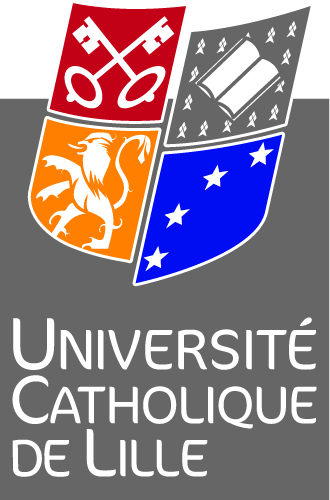 